Урысые Федерациер                                                                          Российская Федерация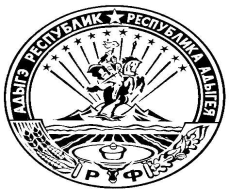 Адыгэ Республикэм                                                                Республика Адыгеямуниципальнэ образованиеу                                                                Администрация«Даховскэ къоджэ псэуiэм»                                                      муниципального образованияи администрацие                                                        «Даховское сельское поселение»385792, ст.Даховскэр,                                                           385792, ст.Даховскаяур.Советскэр, 20                 тел.(887777)5-53-19                      ул.Советская, 20ПОСТАНОВЛЕНИЕГЛАВЫ МУНИЦИПАЛЬНОГО ОБРАЗОВАНИЯ«ДАХОВСКОЕ СЕЛЬСКОЕ ПОСЕЛЕНИЕ»От_03___04___2023г                                                                            №___68_______ст. Даховская«О порядке проведения аукциона на право заключения договора на размещение нестационарного торгового объектана территории МО «Даховское сельское поселение»           В соответствии с федеральными законами от 06 октября 2003 г. № 131-ФЗ «Об общих принципах организации местного самоуправления в Российской Федерации», от 28 декабря 2009 г. № 381-ФЗ «Об основах государственного регулирования торговой деятельности в Российской Федерации», Приказом Минэкономразвития РА от 21.12.2010 N 397-п "О порядке разработки и утверждения органами местного самоуправления схемы размещения нестационарных  торговых объектов на земельных участках, в зданиях, строениях, сооружениях, находящихся в государственной собственности или муниципальной собственности", Распоряжением Правительства Российской Федерации от 30.01.2021 № 208-р, Федеральным законом от 24.07.2007 г. № 209-ФЗ «О развитии малого и среднего предпринимательства в Российской Федерации», Положения «Об утверждении Порядка размещения нестационарных и мобильных торговых объектов на территории муниципального образования «Даховское сельское поселение» утвержденного  Постановлением администрации МО «Даховское сельское поселение» от 31.01.2022 № 16ПОСТАНОВЛЯЮ:Утвердить положение о комиссии по проведению аукциона на право заключения договора на размещение нестационарного торгового объекта на территории  МО «Даховское сельское поселение» согласно приложению N 1 к настоящему постановлению.Утвердить состав комиссии по проведению аукциона на право заключения договора на размещение	нестационарного	торгового	объекта	на	территории	МО «Даховское сельское поселение»	согласно приложению N 2 к настоящему постановлению. Утвердить порядок организации и проведения аукциона на право заключения договора на размещение	нестационарного	торгового	объекта	на	территории МО «Даховское сельское поселение»		согласно приложению N 3 к настоящему постановлению. Утвердить форму заявки о проведении аукциона на право заключения договора на размещение	нестационарного	торгового	объекта	на	территории	МО «Даховское сельское поселение»	согласно приложению N 4 к настоящему постановлению.Утвердить форму заявки на участие в аукционе на право заключения договора на размещение	нестационарного	торгового	объекта	на	территории	МО «Даховское сельское поселение»	согласно приложению N 5 к настоящему постановлению. Утвердить форму журнала регистрации заявок по проведению аукциона на право заключения договора на размещение нестационарного торгового объекта на территории МО «Даховское сельское поселение» согласно приложению N 6 к настоящему постановлению. 7. Утвердить форму договора на размещение нестационарного торгового объекта, имеющего сезонный характер, в том числе для размещения передвижных средств развозной торговли (специализированных или специально оборудованных для розничной торговли механических транспортных средств производителей хлебобулочных изделий, молочной, мясной, рыбной, кондитерской продукции, социально значимых товаров первой необходимости) согласно приложению N 7 к настоящему постановлению.8. Утвердить форму договора на размещение нестационарного торгового объекта типа киосков, торговых павильонов, торговых автоматов согласно приложению N 8 к настоящему постановлению.9. Опубликовать настоящее постановление в средстве массовой информации, определенном для официального опубликования муниципальных правовых актов администрации МО «Даховское сельское поселение», и разместить на официальном сайте администрации МО «Даховское сельское поселение»10. Настоящее постановление вступает в силу с момента подписания.11.  Контроль за выполнением постановления оставляю за собойГлава администрации «Даховское сельское поселение»                                                                            Бородкин Г.А.                        ПОЛОЖЕНИЕО КОМИССИИ ПО ПРОВЕДЕНИЮ АУКЦИОНА НА ПРАВО ЗАКЛЮЧЕНИЯ ДОГОВОРА НА РАЗМЕЩЕНИЕ НЕСТАЦИОНАРНОГО ТОРГОВОГО ОБЪЕКТА НАТЕРРИТОРИИ  МО «ДАХОВСКОЕ СЕЛЬСКОЕ ПОСЕЛЕНИЕ»                Комиссия по проведению аукциона на право размещения нестационарных торговых объектов на территории МО «Даховское сельское поселение» (далее - Комиссия) создается постановлением главы администрации МО «Даховское сельское поселение», которым определяется ее состав, назначается председатель Комиссии.       Комиссия создается с целью проведения аукциона на право заключения договора на размещение нестационарных торговых объектов на территории МО «Даховское сельское поселение», определения участников и победителя аукциона.           В своей деятельности Комиссия руководствуется Федеральным законом от 06.10.2003 N 131-ФЗ "Об общих принципах организации местного самоуправления в Российской Федерации", от 28 декабря 2009 г. № 381-ФЗ «Об основах государственного регулирования торговой деятельности в Российской Федерации», Приказом Минэкономразвития РА от 21.12.2010 N 397-п "О порядке разработки и утверждения органами местного самоуправления схемы размещения нестационарных  торговых объектов на земельных участках, в зданиях, строениях, сооружениях, находящихся в государственной собственности или муниципальной собственности", Распоряжением Правительства Российской Федерации от 30.01.2021 № 208-р, Федеральным законом от 24.07.2007 г. № 209-ФЗ «О развитии малого и среднего предпринимательства в Российской Федерации», Положения «Об утверждении Порядка размещения нестационарных и мобильных торговых объектов на территории муниципального образования «Даховское сельское поселение» утвержденного  Постановлением администрации МО «Даховское сельское поселение» от 31.01.2022 № 16. Комиссия собирается по мере необходимости.2. Основные функции Комиссии2.1 Комиссией при проведении аукциона осуществляются следующие функции: назначение аукциониста из числа членов аукционной комиссии; рассмотрение заявок на участие в аукционе; отбор участников аукциона; ведение протокола аукциона; иные полномочия, предусмотренные законодательством Российской Федерации.3. Организация работы Комиссии Работой Комиссии руководит председатель. Комиссия правомочна осуществлять свои функции, если на ее заседаниях присутствует не менее 50% ее состава при обязательном участии председателя Комиссии. Решения Комиссии принимаются большинством голосов присутствующих на ее заседании членов комиссии. Решения Комиссии оформляются в виде протокола, который подписывается председателем и членами Комиссии.4.	Права и обязанности членов Комиссии Председатель Комиссии: Организует работу Комиссии. Назначает аукциониста из членов Комиссии. Объявляет победителя аукциона.	Члены Комиссии имеют право: Знакомиться со всеми представленными на аукционе документами и сведениями. Проверять документы, представленные участниками аукциона, на предмет их соответствия документации.	Выступать по вопросам повестки дня на заседаниях Комиссии.	Члены комиссии обязаны: Присутствовать на заседаниях Комиссии и принимать решения по вопросам, отнесенным к компетенции Комиссии. Осуществлять рассмотрение, оценку и сопоставление заявок на участие в аукционе, допускать участников к участию в аукционе, рассмотрение, оценку и сопоставление заявок в соответствии с требованиями. Принимать участие в определении победителя аукциона, в том числе путем обсуждения. Выполнять в установленные сроки поручения председателя Комиссии. Секретарь Комиссии: Осуществляет подготовку заседаний Комиссии, включая оформление и рассылку необходимых документов, информирование членов Комиссии по всем вопросам, относящимся к их функциям, в том числе извещает лиц, принимающих участие в работе Комиссии, о времени и месте проведения заседаний. Оформляет протокол аукциона. Обеспечивает сохранность всей документации, относящейся к работе Комиссии. Обеспечивает ознакомление членов Комиссии с документами. Осуществляет иные действия организационно-технического характера.Приложение N 2 к постановлениюадминистрации МО «Даховское сельское поселение»КОМИССИИ ПО ПРОВЕДЕНИЮ АУКЦИОНА НА ПРАВО ЗАКЛЮЧЕНИЯ ДОГОВОРА НА РАЗМЕЩЕНИЕ НЕСТАЦИОНАРНЫХ ТОРГОВЫХ ОБЪЕКТОВ НА ТЕРРИТОРИИ«МО ДАХОВСКОЕ СЕЛЬСКОЕ ПОСЕЛЕНИЕ»     Галушков Д.К. - заместитель главы администрации МО «Даховское сельское поселение», председатель комиссии;Чеусова Людмила Владимировна – специалист по общим вопросам – секретарь комиссииЧлены комиссии:Золотова Татьяна Михайловна – главный специалист по землеустройству – член комиссии. Климова Светлана Николаевна - специалист финансового отдела.Приложение N 3 к постановлению администрации МО «Даховское сельское поселение»ПОРЯДОК ПРОВЕДЕНИЯ АУКЦИОНА НА ПРАВО ЗАКЛЮЧЕНИЯ ДОГОВОРА НА РАЗМЕЩЕНИЕ НЕСТАЦИОНАРНОГО ТОРГОВОГО ОБЪЕКТА НА ТЕРРИТОРИИ МО «ДАХОВСКОЕ СЕЛЬСКОЕ ПОСЕЛЕНИЕ (ДАЛЕЕ - ПОРЯДОК)1.	Общие положенияДля целей настоящего Порядка используются следующие термины и определения:Открытый аукцион - аукцион, победителем которого признается лицо, предложившее наиболее высокую цену на право заключения договора на размещение нестационарного торгового объекта на территории МО «Даховское сельское поселение».Организатор аукциона - администрация МО «Даховское сельское поселение»Заявитель - любое юридическое лицо или индивидуальный предприниматель, самозянятый.Документация об аукционе - документация, утвержденная Организатором аукциона.Заявка на участие в аукционе - письменное подтверждение согласия заявителя принять участие в аукционе на условиях, в срок и по форме, указанных в настоящем Порядке.Участник аукциона - заявитель, подавший заявку на участие в аукционе и допущенный к участию в аукционе.Победитель аукциона - участник аукциона, предложивший наиболее высокую цену на право заключить договор на размещение нестационарного торгового объекта на территории МО «Даховское сельское поселение» и не уклонившийся от подписания протокола о результатах аукциона.Предмет аукциона - право заключения договора на размещение нестационарного торгового объекта на территории МО «Даховское сельское поселение».Комиссия по проведению аукциона на право заключения договора на размещение нестационарных торговых объектов на территории МО «Даховское сельское поселение» - комиссия, созданная в соответствии с Положением о комиссии по проведению аукциона на право заключения договора на размещение нестационарного торгового объекта на территории МО «Даховское сельское поселение» (далее - Комиссия).2.	Организация аукциона на право заключения договора на размещение нестационарного торгового объекта на территории МО «Даховское сельское поселение»	Отбор хозяйствующих субъектов осуществляется путем проведения открытого аукциона, предметом которого является право заключения договора на размещение нестационарного торгового объекта в местах, определенных схемой размещения нестационарных торговых объектов, утвержденной Схемой размещения нестационарных торговых объектов на территории МО «Майкопский район».          Решение о проведении аукциона на право заключения договора на размещение нестационарного торгового объекта принимается организатором аукциона на основании заявок индивидуальных предпринимателей, самозанятых  и юридических лиц о проведении аукциона, в которых указываются место размещения, площадь, высота, вид, цель использования нестационарного торгового объекта и площадь, предназначенных для их размещения земельных участков.          Решение о проведении аукциона принимается организатором аукциона по собственной инициативе в случае отсутствия заявок хозяйствующих субъектов и заключенных договоров на размещение нестационарных торговых объектов в местах, определенных Схемой. Организатор аукциона в течение пяти рабочих дней со дня поступления заявок осуществляет их рассмотрение и принимает одно из следующих решений: об отказе в проведении аукциона, если:место размещения нестационарного торгового объекта, указанное в заявке о проведении аукциона не соответствует Схеме, утвержденной Схемой размещения нестационарных торговых объектов на территории МО «Майкопский район»;  наличие договора на размещение нестационарного торгового объекта в указанном в заявке хозяйствующего субъекта о проведении аукциона месте, определенном Схемой, с иным хозяйствующим субъектом, заключенного ранее дня подачи хозяйствующим субъектом заявки. о проведении аукциона. Не позднее чем через три рабочих дня со дня принятия одного из указанных в пункте 2.3 настоящего Порядка решений организатор аукциона направляет по адресу, указанному в заявке, уведомление о принятии одного из указанных решений. Разработка и утверждение документации, необходимой для проведения аукциона, осуществляется на основании принятого решения о проведении аукциона в течение десяти рабочих дней с даты принятия решения о проведении аукциона. Плата за участие в аукционе не взимается. Организатор аукциона разрабатывает и утверждает аукционную документацию, сумму задатка за участие в аукционе, устанавливает время, место и порядок проведения аукциона, форму и сроки подачи заявок на участие в аукционе, порядок внесения и возврата задатка, величину повышения начальной цены предмета аукциона ("шаг аукциона"). "Шаг аукциона" устанавливается в пределах пяти процентов начальной цены предмета аукциона. Публикация извещения о проведении аукциона осуществляется организатором аукциона в течение десяти рабочих дней после утверждения документации об аукционе, но не позднее, чем за тридцать дней до даты проведения аукциона.Извещение о проведении аукциона и документация об аукционе публикуется в порядке, установленном для официального опубликования муниципальных правовых актов и размещается на официальном сайте администрации МО «Даховское сельское поселение» дах01.рф (далее на официальном сайте). Извещение о проведении аукциона должно содержать сведения: о времени, месте и форме аукциона; о предмете аукциона; о существующих обременениях продаваемого имущества; о порядке проведения аукциона; о форме заявки и сроках ее подачи;об определении лица, выигравшего аукцион; сведения о начальной цене аукциона, величине повышения начальной цены предмета аукциона ("шаг аукциона"),проект договора, заключаемого по результатам проведения аукциона; о размере задатка, о порядке его внесения участниками аукциона и возврата им, о реквизитах счета для перечисления задатка. Аукционная документация должна содержать следующие сведения: о времени, месте и форме аукциона; о предмете аукциона; о существующих обременениях продаваемого имущества; о порядке проведения аукциона; о форме заявки и сроках ее подачи; об определении лица, выигравшего аукцион; сведения о начальной цене аукциона, величине повышения начальной цены предмета аукциона ("шаг аукциона"),проект договора, заключаемого по результатам проведения аукциона; о размере задатка, о порядке его внесения участниками аукциона и возврата им, ореквизитах счета для перечисления задатка.3.	Порядок предоставления заявок на участие в аукционе Заявителем может быть любое юридическое лицо или индивидуальный предприниматель, самозанятый. Срок подачи заявки и документов, указанных в настоящем пункте, составляет 20 рабочих дней, которые исчисляются с даты официального опубликования извещения о проведении аукциона. Для участия и аукционе заявители представляют в установленный в извещении о проведении аукциона срок следующие документы:а) заявку на участие в аукционе по форме, утвержденной приложением N 5 к настоящему Постановлению;б) документ, подтверждающий полномочия лица на осуществление действий от имени заявителя - юридического лица (копия решения о назначении или об избрании либо приказа о назначении физического лица на должность, в соответствии с которым такое физическое лицо обладает правом действовать от имени заявителя без доверенности (далее - руководитель). В случае если от имени заявителя действует иное лицо, заявка на участие в конкурсе должна содержать также доверенность на осуществление действий от имени заявителя, оформленную в соответствии с законодательством и подписанную руководителем заявителя (для юридических лиц) или уполномоченным этим руководителем лицом, либо нотариально заверенную копию такой доверенности. В случае если указанная доверенность подписана лицом, уполномоченным руководителем заявителя, заявка на участие в аукционе должна содержать также документ, подтверждающий полномочия такого лица;в) копии учредительных документов заявителя (для юридических лиц);г) заявление об отсутствии решения о ликвидации заявителя - юридического лица, об отсутствии решения арбитражного суда о признании заявителя - юридического лица, индивидуального предпринимателя банкротом и об открытии конкурсного производства, об отсутствии решения о приостановлении деятельности заявителя в порядке, предусмотренном Кодексом Российской Федерации об административных правонарушениях;д) документ, подтверждающий внесение задатка. Один заявитель вправе подать только одну заявку на участие в аукционе по каждому лоту. Если заявитель намерен участвовать в аукционе по нескольким лотам, он подает на каждый лот отдельную заявку. Заявка с прилагаемыми к ней документами подается по описи, утвержденной приложением N 5 к настоящему Постановлению. Полученные после окончания установленного срока приема заявки не рассматриваются и в тот же день возвращаются заявителю.Заявка с прилагаемыми к ней документами регистрируются организатором аукциона в журнале регистрации заявок, с присвоением каждой заявке номера с указанием даты и времени подачи заявок, утвержденной приложением N 6 к настоящему Постановлению. На третий рабочий день после окончания приема заявок Комиссией осуществляется рассмотрение заявок и составляется протокол приема заявок с присвоением каждой заявке номера, с указанием даты и времени подачи документов и сведений о внесении задатка. В случае отказа в допуске заявителя к участию в аукционе, сведения о таких заявителях с указанием причин отказа также заносятся в протокол приема заявок.          Протокол приема заявок подписывается председателем Комиссии в день рассмотрения Комиссией заявок и составления протокола приема заявок. Заявки подаются начиная с даты и времени начала приема заявок до даты и времени окончания приема заявок, указанных в извещении о проведении аукциона, путем вручения их организатору аукциона.       Заявитель вправе отозвать заявку до 16.00 часов последнего дня приема заявок. В случае если было установлено требование о внесении задатка, организатор аукциона обязан вернуть задаток указанному заявителю в течение пяти рабочих дней с даты поступления организатору аукциона уведомления об отзыве заявки на участие в аукционе.Для участия в аукционе заявитель вносит задаток на указанный в извещении о проведении аукциона счет организатора аукциона. Заявитель не допускается к участию в аукционе по следующим основаниям: непредставление определенных пунктом 3.2 настоящего Порядка необходимых для участия в аукционе документов либо наличия в таких документах недостоверных сведений; несоответствие заявки на участие в аукционе требованиям документации об аукционе; наличия решения о ликвидации заявителя - юридического лица или наличие решения арбитражного суда о признании заявителя - юридического лица, индивидуального предпринимателя банкротом и об открытии конкурсного производства; непоступление задатка на счет, указанный в извещении о проведении аукциона, до дня рассмотрения заявок и составления протокола приема заявок на участие в аукционе.Отказ в допуске к участию в аукционе по иным основаниям, кроме указанных в пункте 3.10 настоящего Порядка оснований, не допускается. Заявители, признанные участниками аукциона, и заявители, не допущенные к участию в аукционе, уведомляются о принятом решении не позднее следующего дня после даты оформления протокола приема заявок на участие в аукционе. Организатор аукциона обязан вернуть внесенный задаток заявителю, не допущенному к участию в аукционе, в течение пятнадцати рабочих дней со дня оформления протокола приема заявок на участие в аукционе.4.	Порядок проведения аукциона Регистрация участников аукциона начинается за 30 минут, и завершается не позднее, чем за 5 минут до начала проведения аукциона. Участники регистрируются у секретаря Комиссии. При регистрации каждый участник получает себе личную номерную карточку (билет участника). Участник, не прошедший регистрацию в установленное время, к участию в аукционе не допускается. Аукцион начинается в день, час и в месте, указанном в извещении о проведении аукциона, с объявления председателем Комиссии или заместителем председателя Комиссии, об открытии аукциона.	Организатор аукциона ведет аудиозапись процедуры аукциона.В ходе аукциона секретарь комиссии ведет протокол хода аукциона (на бумажном носителе), при этом протокол хода аукциона подписывается председателем, заместителями председателя и членами Комиссии, секретарем Комиссии и аукционистом. После открытия аукциона аукционист: объявляет правила и порядок проведения аукциона; оглашает номер (наименование) лота, его краткую характеристику, начальную цену и "шаг аукциона", а также номера карточек (билетов) участников аукциона по данному лоту; В ходе проведения аукциона по предложению аукциониста и с согласия всех участников аукциона "шаг аукциона" может быть увеличен на кратное количество "шагов аукциона". Во время проведения аукциона его участникам запрещается покидать зал проведения аукциона. Участникам аукциона выдаются пронумерованные карточки (билеты), которые они поднимают после оглашения аукционистом начальной цены и каждой очередной цены в случае, если готовы заключить договор на размещение нестационарного торгового объекта в соответствии с этой ценой. Аукционист называет номер карточки (билета) участника аукциона, который первым заявил начальную или последующую (увеличенную на один или кратное количество "шагов аукциона") цену лота, указывает на этого участника и объявляет заявленную цену. При отсутствии предложений со стороны иных участников аукциона аукционист повторяет эту цену три раза. Если до третьего повторения заявленной цены ни один участник аукциона не поднял карточку (билет), аукцион по данному лоту объявляется аукционистом завершенным.Окончание аукциона фиксируется объявлением аукциониста.По завершении аукциона аукционист объявляет максимальную предложенную цену лота и номер карточки (билета) победителя аукциона по данному лоту.Победителем аукциона признается участник, номер карточки (билета) которого и заявленная им цена лота были названы аукционистом последними. Результаты аукциона оформляются протоколом аукциона. Цена лота, предложенная победителем аукциона, заносится в протокол аукциона. В случае если после троекратного объявления начальной цены предмета аукциона ни один из участников не заявил о своем намерении приобрести предмет аукциона по начальной цене, победителем признается лицо, чья заявка на участие в аукционе поступила первой.Протокол аукциона подписывается в день проведения аукциона членами Комиссии, победителем аукциона и участником аукциона, сделавшим предпоследнее предложение о цене лота. Протокол аукциона составляется в трех экземплярах: по одному для организатора аукциона, победителя аукциона и участника аукциона, сделавшего предпоследнее предложение о цене лота. Протокол аукциона подлежит хранению организатором аукциона не менее трех лет.В протоколе указываются сведения о месте, дате и времени проведения аукциона, начальной цене предмета аукциона, предложениях о цене аукциона победителя аукциона и участника аукциона, сделавшего предпоследнее предложение о цене аукциона, наименовании и месте нахождения (для юридического лица), фамилии, имени, отчестве (для физического лица)победителя аукциона и участника аукциона, сделавшего предпоследнее предложение о цене аукциона.Протокол аукциона, оформленный по итогам проведения аукциона, является основанием для заключения договора на размещение нестационарного торгового объекта с победителем аукциона.При уклонении победителя от подписания протокола, договора на размещение НТО внесенный им задаток не возвращается, а подлежит зачислению в бюджет МО «Даховское сельское поселение». Победитель утрачивает право на заключение договора на размещение нестационарного торгового объекта.   В случае уклонения победителя аукциона от подписания договора, протокола аукциона победителем аукциона признается участник, сделавший предпоследнее предложение о цене аукциона с согласия такового участника. В случае отказа от подписания договора, протокола аукциона участника, сделавшего предпоследнее предложение о цене договора, победителем признается другой участник (с согласия такового участника), сделавший лучшее предложение по цене после отказавшегося участника.             При отказе от подписания протокола, договора на размещение НТО внесенный задаток не возвращается, а подлежит зачислению в бюджет МО «Даховское сельское поселение». Участник аукциона считается уклонившимся от подписания протокола аукциона и утрачивает право на заключение договора на размещение нестационарного торгового объекта.           Лицо, уклонившееся от подписания протокола, обязано возместить причиненные этим убытки в части, превышающей размер предоставленного обеспечения.Если в соответствии с законом заключение договора возможно только путем проведения аукциона, при уклонении организатора аукциона от подписания протокола победитель аукциона вправе обратиться в суд с требованием о понуждении заключить договор, а также о возмещении убытков, вызванных уклонением от его заключения. Аукцион признается несостоявшимся в случаях, если: в аукционе участвовало менее двух участников; на участие в аукционе не подана ни одна заявка либо, если по результатам рассмотрения заявок на участие в аукционе принято решение об отказе в допуске к участию в аукционе, всех участников подавших заявки на участие в аукционе;	победитель аукциона признан уклонившимся от подписания	протокола ипоследовательного отказа всех участников аукциона, сделавших предложения о цене договора, от подписания протокола аукциона. В	случае признания	аукциона несостоявшимся,	в день проведения аукционаоформляется соответствующий протокол, утверждаемый председателем Комиссии. В случае признания аукциона несостоявшимся по причине, указанной в пункте 4.13.1, единственный	участник вправе,	а организатор аукциона	обязан заключить	договор наразмещение нестационарного торгового объекта по начальной цене аукциона с единственным участником аукциона. В	случае признания	аукциона несостоявшимся	либо договор на	размещение нестационарного торгового объекта не был заключен с единственным участником аукциона, организатор аукциона вправе объявить о проведении повторного аукциона. В случае, если аукцион, признан несостоявшимся по причине, указанной в пункте	организатор аукциона обязан в течение пяти рабочих дней со дня подписания протокола об этом возвратить внесенные участниками несостоявшегося аукциона задатки. В случае отсутствия у заявителя или участника аукциона расчетного счета, возврат задатка осуществляется в течение пяти рабочих дней после получения организатором аукциона письменного уведомления от заявителя или участника аукциона о реквизитах для перечисления задатка. Задатки на участие в состоявшемся аукционе возвращаются участникам аукциона (кроме победителя и участника аукциона, сделавшего предпоследнее предложение о цене аукциона) в течение десяти рабочих дней со дня подписания протокола о результатах аукциона.Организатор аукциона в течение десяти рабочих дней со дня подписания договора на право размещения нестационарного торгового объекта с победителем аукциона возвращает внесенные в качестве задатка денежные средства участнику аукциона, сделавшему предпоследнее предложение о цене договора.5.	Порядок заключения договора Договор на право размещения нестационарного торгового объекта на территории МО «Даховское сельское поселение» готовится организатором аукциона и в течение 10 рабочих дней после подписания протокола аукциона в назначенное время и месте подписывается с победителем аукциона или единственным участником аукциона в соответствии с пунктом 4.15. При заключении договора на право размещение нестационарного торгового объекта на территории  МО «Даховское сельское поселение» с победителем аукциона или участником аукциона, сделавшим предпоследнее предложение о цене аукциона, сумма внесенного ими задатка засчитывается (перечисляется) организатором аукциона в счет исполнения обязательств по заключенному договору и не возвращается участнику аукциона. Изменение существенных условий договора, а также передача или уступка прав третьим лицам не допускается.6.	Прочие положения Организатор аукциона обязан в течение пяти рабочих дней рассматривать поступающие жалобы на порядок проведения аукционных процедур в порядке, установленном законодательством Российской Федерации. Информация о результатах аукциона размещается организатором аукциона в течение трех рабочих дней со дня подписания протокола о результатах аукциона на официальном сайте. Документация об аукционе хранится организатором аукциона на весь период размещения нестационарного торгового объекта, но не менее трех лет со дня проведения аукциона.Приложение N 4 к постановлению администрации МО «Даховское сельское поселение»Формазаявки о проведении аукциона на право заключения договора на размещение нестационарного торгового объекта на территории МО «Даховское сельское поселение»Председателю аукционной комиссииЗАЯВКАо проведении аукциона на право заключения договора на размещение нестационарного торгового объекта на территории МО «Даховское сельское поселение» Место размещения:N п/п (территориальное расположение - район)  Площадь нестационарного торгового объекта:	 Высота нестационарного торгового объекта:	 Вид нестационарного торгового объекта:	 Цель использования	 Приложение N 5 к постановлению администрации Формазаявки на участие в аукционе на право заключения договора на размещение нестационарного торгового объекта на территории МО «Даховское сельское поселение»N п/п (территориальное расположение - район) Вид нестационарного торгового объекта:Вид деятельности (цель использования)Площадь нестационарного торгового объекта: Высота нестационарного торгового объекта:Период размещения 1. Изучив аукционную документацию на право заключения договора на размещение	нестационарного	торгового	объекта	по	адресу: ,в том числе проект договора на размещение нестационарного торгового объекта(наименование участника аукциона),в лице(наименование должности руководителя и его Ф.И.О.) сообщает о согласии участвовать в аукционе на условиях, установленных в указанной документации об аукционе.В случае признания победителем аукциона заявитель обязуется подписать договор на размещение нестационарного торгового объекта в редакции, представленной в аукционной документации, и осуществлять функции Хозяйствующего субъекта по предмету аукциона.Настоящей Заявкой заявитель подтверждает, что является юридическим лицом или индивидуальным предпринимателем в соответствии с требованиями действующего законодательства и подтверждает свое согласие на проведение организатором аукциона проверки данного факта и незамедлительное предоставление организатору всех необходимых для этого сведений. Заявитель согласен с тем, что может быть не допущен к участию в аукционе в случаях: непредставление определенных пунктом 3.2 настоящего Постановления необходимых для участия в аукционе документов либо наличия в таких документах недостоверных сведений; несоответствие заявки на участие в аукционе требованиям документации об аукционе; наличия решения о ликвидации заявителя - юридического лица или наличие решения арбитражного суда о признании заявителя - юридического лица, индивидуального предпринимателя банкротом и об открытии конкурсного производства; непоступление задатка на счет, указанный в извещении о проведении аукциона, до дня окончания приема документов для участия в аукционе. В случае признания победителем аукциона заявитель обязуется подписать протокол о результатах аукциона. Заявитель уведомлен, что в случае признания победителем аукциона и его отказа отподписания протокола о результатах аукциона, договора на размещение нестационарного торгового объекта, внесенный заявителем задаток не возвращается.	Заявитель сообщает, что для оперативного уведомления по вопросам организационного характера и взаимодействия с организатором аукциона им уполномочен(Ф.И.О., телефон работника организации (ИП) - заявителя на участие ваукционе)Все сведения о проведении аукциона просим сообщать уполномоченному лицу. Заявитель согласен с тем, что до заключения договора на размещение нестационарного торгового объекта, заявка будет считаться имеющей силу договора между администрацией МО «Даховское сельское поселение» (организатор аукциона) и заявителем.Реквизиты заявителя:телефон	,	факс	,	банковские	реквизиты:паспортные данные	Корреспонденцию в адрес заявителя просим направлять по адресу:________________________________________________________________________ Заявитель уведомлен, что в случае несоответствия заявки требованиям аукционной документации, он может быть не допущен к участию в аукционе. Заявитель несет ответственность за предоставление недостоверной, неполной и/или ложной информации в соответствии с документацией об аукционе и действующим законодательством РФ.Прошито	листов.Подпись руководителяМ.П.<*> В случае несоответствия документа форме заявитель может быть не допущен к участию в торгах.Заявитель подает заявку на участие в открытом аукционе на размещение нестационарного торгового объекта в письменной форме.Один заявитель вправе подать только одну заявку на участие в аукционе по каждому лоту.В пункте 1 заявки заявитель указывает адрес размещения нестационарного торгового объекта в соответствии со схемой размещения нестационарных торговых объектов, организационно-правовую форму и полное наименование участника аукциона.В пункте 6 заявки указывается юридический адрес заявителя, контактный телефон, факс и банковские реквизиты, для возврата задатка.Опись документов, представляемых заявителями на участие в открытом аукционе на право заключения договора на размещение нестационарного торгового объектана территории МО «Даховское сельское поселение»  описание объекта аукциона, местонахождение, Вид деятельности, сроки размещения)(подпись)	(Ф.И.О.)м.п.Журналрегистрации заявок по проведению аукциона на право заключения договора на размещение нестационарного торгового объекта на территории города Пензы